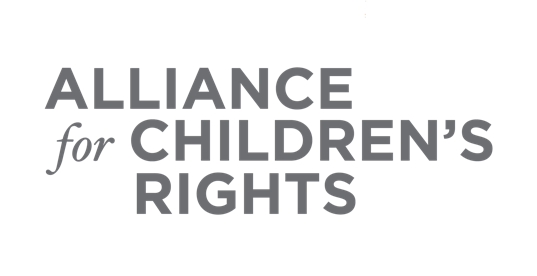 CERTIFICATE OF COMPLETIONWraparound for All Systems-Involved Youth: A Practical Overview of Legal Entitlements and Advocacy Under CalAIM and BeyondPresenters:Brian BlalockRachel MurphySabrina ForteThis certifies that                                                          attended the 2 hour “Wraparound for All Systems-Involved Youth: A Practical Overview of Legal Entitlements and Advocacy Under CalAIM and Beyond” Webinar Training on August 24, 2022.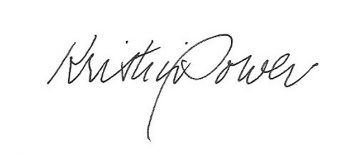 Attendee Signature							Kristin Power									VP, Policy and AdvocacyAlliance for Children’s Rights